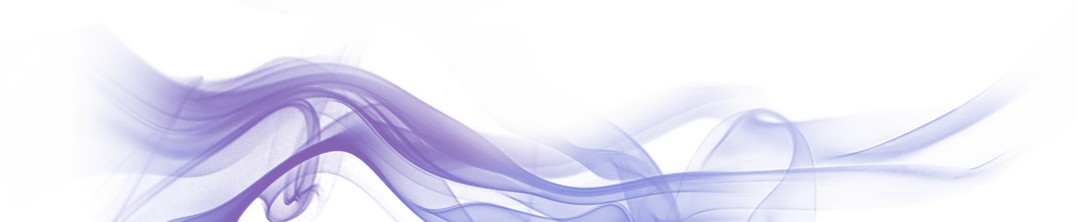 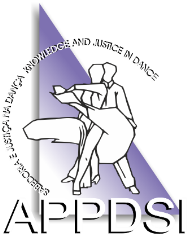 Este documento foi criado para sua comodidade.Faça o download do ficheiro, preencha os campos indicados a azul com as informações indicadas. Depois de preenchido, grave o documento no seu computador e faça o upload no local indicado no Formulário de Registo ou Renovação de Registo que encontrará no website da APPDSI.Termo de Responsabilidade ParentalEu,                                                                                                                                                                      ,morador em 											 ,Código Postal,                            , Localidade                                                                                                 ,B.I./Cartão de Cidadão/Passaporte Nº		                 emitido em,             /            /                    ,declaro que sou a/o Encarregada/o de Educação do dançarina/o                                                                                                                                                                             ,     Cartão de Cidadão/Passaporte Nº                                  , natural de                                                         , e residente em                                                                                                                                                 , Código Postal,                             , Localidade                                                                                                ,e autorizo-a/o a participar em todas as actividades e eventos competitivos da APPDSI.Declaro também, para os devidos efeitos, que tomei conhecimento de todas as regras e regulamentos da APPDSI e sua aplicabilidade, para a prática e participação de todas as atividades e eventos.Data,              /            /Assinatura,______________________________________